立正大学品川図書館 2022年度第1期利用案内申込書　「図書館では何ができるの？」「パソコン操作が苦手…」「古書資料館ってどんなところ？」新入生やこれまで図書館を利用してこなかった方々のお悩みを解決するべく、3つの利用案内をご用意しました。少人数対面式で、感染対策を徹底し開催いたします。次ページの申込書に必要事項をご記入の上、お申し込みください。令和　　　年　　　月　　　日※未記入の項目がある場合は受付できません。枠線内の記入欄・チェック欄に必ずご記入ください。複数コースお申し込みの場合は各コースに1枚ずつご記入ください。※お申し込み後、日程確定メールをお送りいたします。当日までにメールがない場合はお問い合わせください。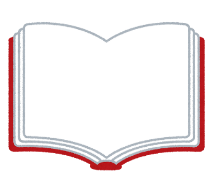 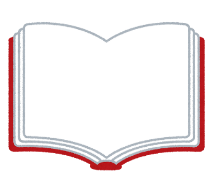 授業で参加必須の方は、参加を証明する「参加印」を当日利用案内終了後に押印します。申込書を印刷してご持参ください。後日、参加印を押された申込用紙を担当教員へ提出してください。お問い合わせやキャンセル連絡は各申込先カウンター（対面orメール）か品川学術情報課（受付時間 9:00～17:30…TEL 03-3492-6615）までコース詳細Aコースコース名大学図書館を使ってみよう！ナイトツアーAコース概要館内案内・図書館サービス説明・閉架書庫見学、蔵書検索（OPAC）の使い方を少人数対面形式で紹介（定員5名まで）Aコース開催期間4月25日(月)～5月31日(火)Aコース開始時間(月～金) ①18:00 ②19:00　から選択Aコース会場11号館図書館1FほかAコース集合場所11号館図書館1F RiLLPort内Aコース申込先※前日17時まで①申込書を11号館1Fカウンターに提出②申込書を添付してolibill@ris.ac.jp宛に送付　のいずれかを選択して申込Aコースコース内容（選択式）組み合わせ方法に従って、最大3つまで選択できます。【15分コース】01:開架 02:書庫 03:自動貸出機 04:出納 05:取寄せ【30分コース】06:CiNii（論文の探し方）07:お任せAコース（01:開架＋03:自動貸出機）08:お任せBコース（02:書庫＋04:出納）Bコースコース名オープン端末・学内情報サービス利用案内Bコース概要レポート作成と保存・提出・印刷等の演習を少人数対面形式で実施（定員5名まで）Bコース開催期間4月25日(月)～5月31日(火)Bコース開始時間(月～金) ①10:40 ②13:00 ③15:00 ④16:30　から選択Bコース会場11号館図書館3FBコース集合場所11号館図書館3F 山手通り側端末エリアBコース申込先※前日まで①申込書を11号館2Fカウンターに提出②申込書を添付してolibhelpdesk@ris.ac.jp宛に送付　のいずれかを選択して申込Cコースコース名古書資料館利用案内Cコース概要館内案内・利用案内と専門員による蔵書の来歴と和本の見方（定員8名まで）Cコース開催期間4月25日(月)～7月28日(木)Cコース開始時間(月～土) 10：30～16：00　の時間内Cコース会場8号館古書資料館B1FCコース集合場所8号館古書資料館B1FCコース申込先※前日まで①申込書を8号館古書資料館B1Fカウンターに提出②申込書を添付してkosho-stf@ris.ac.jp宛に送付　のいずれかを選択して申込Cコース注意事項専門員による蔵書の来歴と和本の見方は、水・土曜日以外の13:30～のみお申込みいただけます。展示希望資料があればお申込時にご相談ください。所　属　身　分所　属　身　分学部生学部生学部生大学院生大学院生大学院生大学院生教職員教職員学部学科・専攻／学年学部学科・専攻／学年／／／／／／／／／学籍番号／教職員番号学籍番号／教職員番号ふりがな氏　　　　　名ふりがな氏　　　　　名電話番号／メールアドレス電話番号／メールアドレス／／／／／／／／／希望コース希望コース　　Ａコース：大学図書館を使ってみよう！ナイトツアー　　Ｂコース：オープン端末・学内情報サービス利用案内　　Ｃコース：古書資料館利用案内　　Ａコース：大学図書館を使ってみよう！ナイトツアー　　Ｂコース：オープン端末・学内情報サービス利用案内　　Ｃコース：古書資料館利用案内　　Ａコース：大学図書館を使ってみよう！ナイトツアー　　Ｂコース：オープン端末・学内情報サービス利用案内　　Ｃコース：古書資料館利用案内　　Ａコース：大学図書館を使ってみよう！ナイトツアー　　Ｂコース：オープン端末・学内情報サービス利用案内　　Ｃコース：古書資料館利用案内　　Ａコース：大学図書館を使ってみよう！ナイトツアー　　Ｂコース：オープン端末・学内情報サービス利用案内　　Ｃコース：古書資料館利用案内　　Ａコース：大学図書館を使ってみよう！ナイトツアー　　Ｂコース：オープン端末・学内情報サービス利用案内　　Ｃコース：古書資料館利用案内　　Ａコース：大学図書館を使ってみよう！ナイトツアー　　Ｂコース：オープン端末・学内情報サービス利用案内　　Ｃコース：古書資料館利用案内　　Ａコース：大学図書館を使ってみよう！ナイトツアー　　Ｂコース：オープン端末・学内情報サービス利用案内　　Ｃコース：古書資料館利用案内　　Ａコース：大学図書館を使ってみよう！ナイトツアー　　Ｂコース：オープン端末・学内情報サービス利用案内　　Ｃコース：古書資料館利用案内希望日時・コース各提出先Ａコース　　　　月　　　日（　）※平日のみ　　　　月　　　日（　）※平日のみ　　　　月　　　日（　）※平日のみ　　　　月　　　日（　）※平日のみ　　　　月　　　日（　）※平日のみ　　　　月　　　日（　）※平日のみ18：0018：0018：00希望日時・コース各提出先Ａコース　　　　月　　　日（　）※平日のみ　　　　月　　　日（　）※平日のみ　　　　月　　　日（　）※平日のみ　　　　月　　　日（　）※平日のみ　　　　月　　　日（　）※平日のみ　　　　月　　　日（　）※平日のみ19：0019：0019：00希望日時・コース各提出先Ａコース15分01：開架01：開架01：開架02：書庫02：書庫02：書庫03：自動貸出機03：自動貸出機希望日時・コース各提出先Ａコース15分04：出納04：出納04：出納05：取寄せ05：取寄せ05：取寄せ希望日時・コース各提出先Ａコース30分06：CiNii06：CiNii06：CiNii07：お任せAコース07：お任せAコース07：お任せAコース08：お任せBコース08：お任せBコース希望日時・コース各提出先Ａコース【組み合わせ方法】①01～05のうち最大3つまで選択（15～45分）②06＋01～05のうち1つまで選択（30～45分）③07～08のいずれか1つ選択（30分）【組み合わせ方法】①01～05のうち最大3つまで選択（15～45分）②06＋01～05のうち1つまで選択（30～45分）③07～08のいずれか1つ選択（30分）【組み合わせ方法】①01～05のうち最大3つまで選択（15～45分）②06＋01～05のうち1つまで選択（30～45分）③07～08のいずれか1つ選択（30分）【組み合わせ方法】①01～05のうち最大3つまで選択（15～45分）②06＋01～05のうち1つまで選択（30～45分）③07～08のいずれか1つ選択（30分）【組み合わせ方法】①01～05のうち最大3つまで選択（15～45分）②06＋01～05のうち1つまで選択（30～45分）③07～08のいずれか1つ選択（30分）【組み合わせ方法】①01～05のうち最大3つまで選択（15～45分）②06＋01～05のうち1つまで選択（30～45分）③07～08のいずれか1つ選択（30分）【組み合わせ方法】①01～05のうち最大3つまで選択（15～45分）②06＋01～05のうち1つまで選択（30～45分）③07～08のいずれか1つ選択（30分）【組み合わせ方法】①01～05のうち最大3つまで選択（15～45分）②06＋01～05のうち1つまで選択（30～45分）③07～08のいずれか1つ選択（30分）【組み合わせ方法】①01～05のうち最大3つまで選択（15～45分）②06＋01～05のうち1つまで選択（30～45分）③07～08のいずれか1つ選択（30分）希望日時・コース各提出先Ａコース提出先：用紙…図書館1Fカウンター　メール：olibill@ris.ac.jp提出先：用紙…図書館1Fカウンター　メール：olibill@ris.ac.jp提出先：用紙…図書館1Fカウンター　メール：olibill@ris.ac.jp提出先：用紙…図書館1Fカウンター　メール：olibill@ris.ac.jp提出先：用紙…図書館1Fカウンター　メール：olibill@ris.ac.jp提出先：用紙…図書館1Fカウンター　メール：olibill@ris.ac.jp提出先：用紙…図書館1Fカウンター　メール：olibill@ris.ac.jp提出先：用紙…図書館1Fカウンター　メール：olibill@ris.ac.jp提出先：用紙…図書館1Fカウンター　メール：olibill@ris.ac.jp希望日時・コース各提出先Ｂコース　　　　　　月　　　日（　）※平日のみ　　　　　　月　　　日（　）※平日のみ　　　　　　月　　　日（　）※平日のみ　　　　　　月　　　日（　）※平日のみ　　　　　　月　　　日（　）※平日のみ10：4010：4010：4013：00希望日時・コース各提出先Ｂコース　　　　　　月　　　日（　）※平日のみ　　　　　　月　　　日（　）※平日のみ　　　　　　月　　　日（　）※平日のみ　　　　　　月　　　日（　）※平日のみ　　　　　　月　　　日（　）※平日のみ15：0015：0015：0016：30希望日時・コース各提出先Ｂコース提出先：用紙…図書館2Fカウンター　メール：olibhelpdesk@ris.ac.jp提出先：用紙…図書館2Fカウンター　メール：olibhelpdesk@ris.ac.jp提出先：用紙…図書館2Fカウンター　メール：olibhelpdesk@ris.ac.jp提出先：用紙…図書館2Fカウンター　メール：olibhelpdesk@ris.ac.jp提出先：用紙…図書館2Fカウンター　メール：olibhelpdesk@ris.ac.jp提出先：用紙…図書館2Fカウンター　メール：olibhelpdesk@ris.ac.jp提出先：用紙…図書館2Fカウンター　メール：olibhelpdesk@ris.ac.jp提出先：用紙…図書館2Fカウンター　メール：olibhelpdesk@ris.ac.jp提出先：用紙…図書館2Fカウンター　メール：olibhelpdesk@ris.ac.jp希望日時・コース各提出先Ｃコース　第1希望：　　　　　　月　　　日（　）　　　　　　：　　　　　第2希望：　　　　　　月　　　日（　）　　　　　　：　　　　　第3希望：　　　　　　月　　　日（　）　　　　　　：　　　　※10：30～16：00　で希望開始時間を記入してください。　第1希望：　　　　　　月　　　日（　）　　　　　　：　　　　　第2希望：　　　　　　月　　　日（　）　　　　　　：　　　　　第3希望：　　　　　　月　　　日（　）　　　　　　：　　　　※10：30～16：00　で希望開始時間を記入してください。　第1希望：　　　　　　月　　　日（　）　　　　　　：　　　　　第2希望：　　　　　　月　　　日（　）　　　　　　：　　　　　第3希望：　　　　　　月　　　日（　）　　　　　　：　　　　※10：30～16：00　で希望開始時間を記入してください。　第1希望：　　　　　　月　　　日（　）　　　　　　：　　　　　第2希望：　　　　　　月　　　日（　）　　　　　　：　　　　　第3希望：　　　　　　月　　　日（　）　　　　　　：　　　　※10：30～16：00　で希望開始時間を記入してください。　第1希望：　　　　　　月　　　日（　）　　　　　　：　　　　　第2希望：　　　　　　月　　　日（　）　　　　　　：　　　　　第3希望：　　　　　　月　　　日（　）　　　　　　：　　　　※10：30～16：00　で希望開始時間を記入してください。　第1希望：　　　　　　月　　　日（　）　　　　　　：　　　　　第2希望：　　　　　　月　　　日（　）　　　　　　：　　　　　第3希望：　　　　　　月　　　日（　）　　　　　　：　　　　※10：30～16：00　で希望開始時間を記入してください。　第1希望：　　　　　　月　　　日（　）　　　　　　：　　　　　第2希望：　　　　　　月　　　日（　）　　　　　　：　　　　　第3希望：　　　　　　月　　　日（　）　　　　　　：　　　　※10：30～16：00　で希望開始時間を記入してください。　第1希望：　　　　　　月　　　日（　）　　　　　　：　　　　　第2希望：　　　　　　月　　　日（　）　　　　　　：　　　　　第3希望：　　　　　　月　　　日（　）　　　　　　：　　　　※10：30～16：00　で希望開始時間を記入してください。　第1希望：　　　　　　月　　　日（　）　　　　　　：　　　　　第2希望：　　　　　　月　　　日（　）　　　　　　：　　　　　第3希望：　　　　　　月　　　日（　）　　　　　　：　　　　※10：30～16：00　で希望開始時間を記入してください。希望日時・コース各提出先Ｃコース15分15分館内案内・利用案内　　　※初めての利用の場合は必須館内案内・利用案内　　　※初めての利用の場合は必須館内案内・利用案内　　　※初めての利用の場合は必須館内案内・利用案内　　　※初めての利用の場合は必須館内案内・利用案内　　　※初めての利用の場合は必須館内案内・利用案内　　　※初めての利用の場合は必須館内案内・利用案内　　　※初めての利用の場合は必須希望日時・コース各提出先Ｃコース30分30分蔵書の来歴と和本の見方　※水・土以外の13:30～開催可蔵書の来歴と和本の見方　※水・土以外の13:30～開催可蔵書の来歴と和本の見方　※水・土以外の13:30～開催可蔵書の来歴と和本の見方　※水・土以外の13:30～開催可蔵書の来歴と和本の見方　※水・土以外の13:30～開催可蔵書の来歴と和本の見方　※水・土以外の13:30～開催可蔵書の来歴と和本の見方　※水・土以外の13:30～開催可希望日時・コース各提出先Ｃコース提出先：用紙…古書資料館B1Fカウンター　メール：kosho-stf@ris.ac.jp提出先：用紙…古書資料館B1Fカウンター　メール：kosho-stf@ris.ac.jp提出先：用紙…古書資料館B1Fカウンター　メール：kosho-stf@ris.ac.jp提出先：用紙…古書資料館B1Fカウンター　メール：kosho-stf@ris.ac.jp提出先：用紙…古書資料館B1Fカウンター　メール：kosho-stf@ris.ac.jp提出先：用紙…古書資料館B1Fカウンター　メール：kosho-stf@ris.ac.jp提出先：用紙…古書資料館B1Fカウンター　メール：kosho-stf@ris.ac.jp提出先：用紙…古書資料館B1Fカウンター　メール：kosho-stf@ris.ac.jp提出先：用紙…古書資料館B1Fカウンター　メール：kosho-stf@ris.ac.jp